АКТ ОСМОТРАздания, сооружения или объекта незавершенного строительства привыявлении правообладателей ранее учтенных объектов недвижимости20 июня 2023 г.                                                                                                                    № 1Настоящий акт составлен в результате проведенного 20 июня 2023 г в 12ч 17 м                                         указывается дата и время осмотра (число и месяц, год, минуты, часы)осмотра объекта недвижимости (здания) – жилого дома,указывается вид объекта недвижимости: здание, сооружение, объект незавершенного строительства
кадастровый (или иной государственный учетный) номер: 56:16:1002014:183
указывается при наличии кадастровый номер или иной государственный учетный номер (например,  инвентарный) объекта недвижимости
расположенного: Оренбургская область, Курманаевский район, с.Курманаевка, ул.Пролетарская, д.69
указывается адрес объекта недвижимости (при наличии) либо местоположение (при отсутствии адреса)
на земельном участке с кадастровым номером ___________________________(при наличии), 
расположенном_______________________________________________________________,                            указывается адрес или местоположение земельного участкакомиссией  для проведения осмотров зданий, сооружений, объектов незавершенного строительства, являющихся ранее учтенными объектами, в отношении которых проводятся мероприятия по установлению правообладателей на территории МО   Курманаевский сельсовет Курманаевского района Оренбургской областив составе: Беляевой К.Н. – главы МО Курманаевский сельсовет, Коноплевой И.А.- заместителя Главы Администрации МО Курманаевский сельсовет, Алексеевой М.А.–  ведущего специалиста Администрации МО Курманаевский сельсовет.приводится состав комиссии (фамилия, имя, отчество, должность каждого члена комиссии (при наличии)в отсутствие лица, выявленного в качестве указать нужное: "в присутствии" или "в отсутствие"правообладателя указанного ранее учтенного объекта недвижимости.При  осмотре   осуществлена   фотофиксация   объекта   недвижимости.Материалы фотофиксации прилагаются.Осмотр проведен в форме визуального осмотра.В результате проведенного осмотра установлено,  что  ранее  учтенный объект недвижимости  прекратил существование.Подписи членов комиссии: Председатель комиссии:                    ______________     К.Н.БеляеваЧлены  комиссии                                  _____________        И.А.Коноплева                                                               ______________       М.А.АлексееваПРИЛОЖЕНИЕ к акту осмотра здания, сооруженияили объекта незавершенного строительства при выявлении правообладателя ранее учтенных объектов недвижимости от 20.06.2023 Фототаблица (Оренбургская область,   Курманаевский район, с. Курманаевка, ул.Пролетарская, д.69)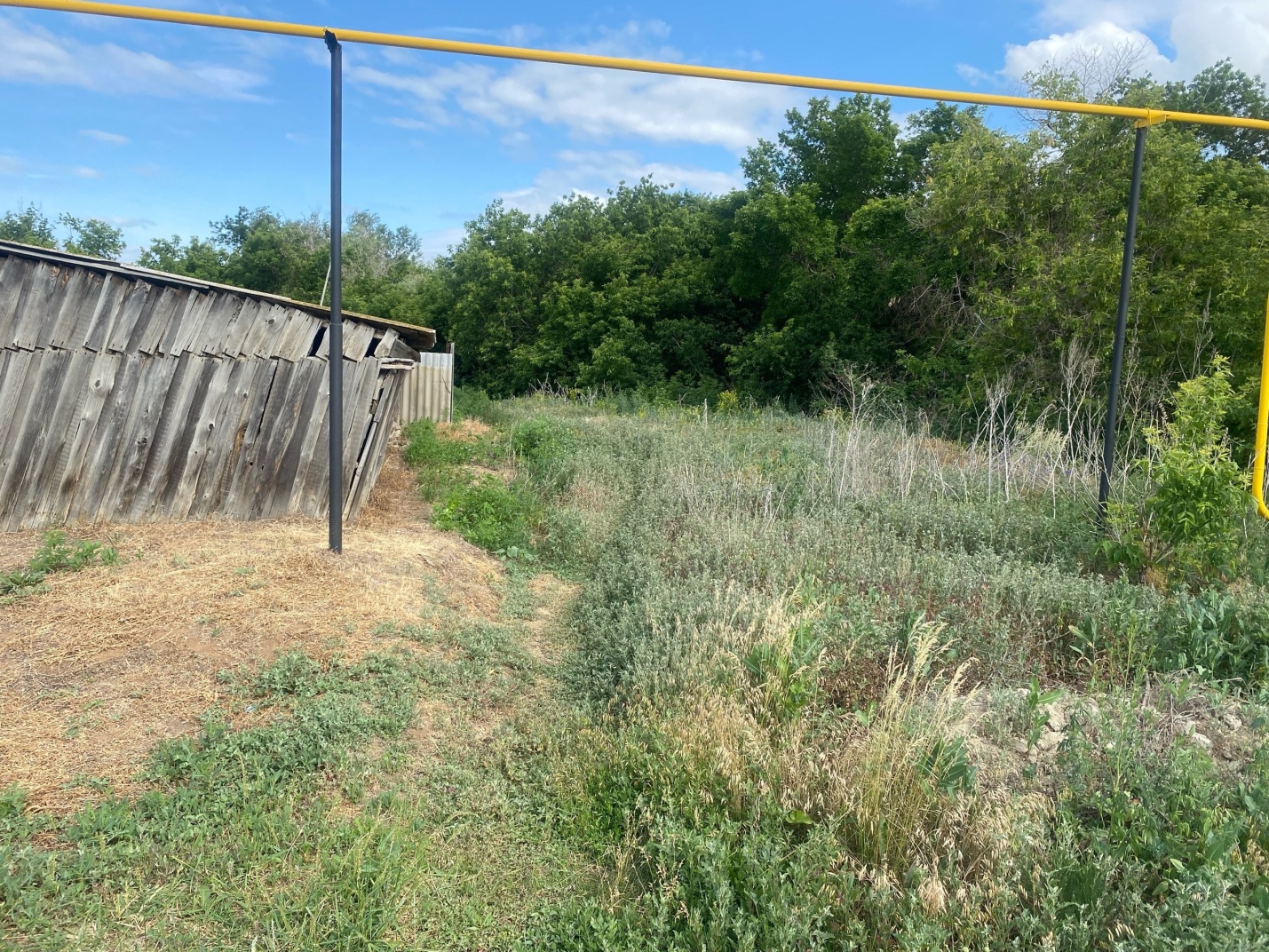 